 State Leadership Team (PM SLT): New Member Orientation Checklist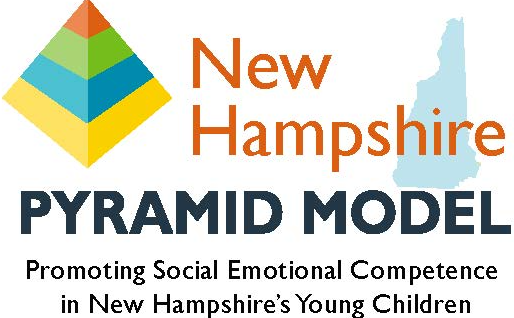 New Member Name:____________________________________________________________________PM SLT Team Member who supported your orientation: __________________________________________Date: ____________________________________________________________________	                     _____________________New PM SLT Member Signature				                                          Date_______________________________________________                              ______________________Received by (PM SLT Facilitator or Core Team Member)                                                      DateTASKS TO BE COMPLETEDDATE COMPLETED(INITIAL/DATE)Review and sign the PM SLT Membership Policy: Review with supervisor (if applicable)Sign the form Review the PM SLT Mission, Vision, and Logic ModelReview the Road Map to Statewide Implementation of the Pyramid Model: http://challengingbehavior.cbcs.usf.edu/docs/roadmap/roadmap_6_roadmap-to-statewide-implementation.pdf Review the State Leadership Team Benchmarks of Quality: Implementing Pyramid Model Statewide http://challengingbehavior.cbcs.usf.edu/docs/BoQ_StateTeam.pdf View a description of the Pyramid Model on the National Center for Pyramid Model Innovations (NCPMI) website:  http://challengingbehavior.cbcs.usf.edu/Pyramid/overview/index.html (must be viewed within 1 month of membership or prior to 1st meeting, whichever comes first)Watch a video that provides an overview of the Pyramid Model, entitled, “Promoting Social Competence” (27:40) https://youtu.be/zTl7rfcIhvM (must be viewed within 1 month of membership or prior to first meeting, whichever comes first)Review the PM SLT web page contents including meeting notes, documents, reports and products http://ptan.seresc.net/blog/social-emotional-development-resources/pm-state-leadership-team/Email or call a PM SLT Core Team member for more information/answers to questions if needed Submit the signed orientation checklist to the PM SLT Facilitator or a Core Team MemberComplete “PM SLT Orientation Evaluation” form and submit to the PM SLT Facilitator or a Core Team Member